>>>2017年初级经济师《初级财政税收》真题命中率93.5%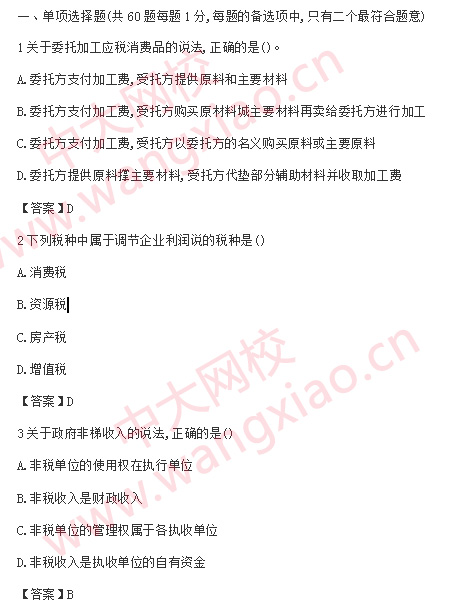 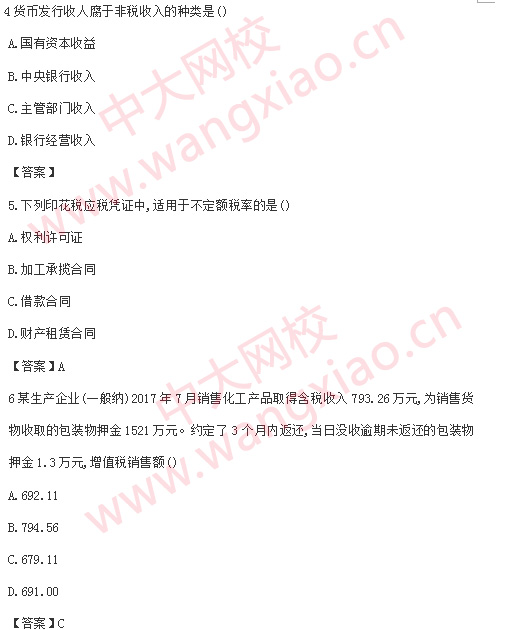 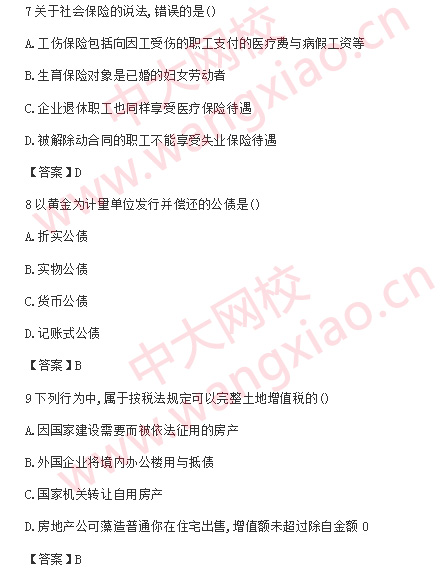 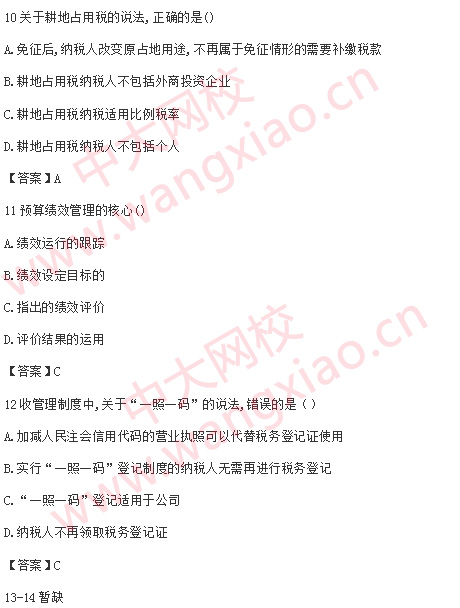 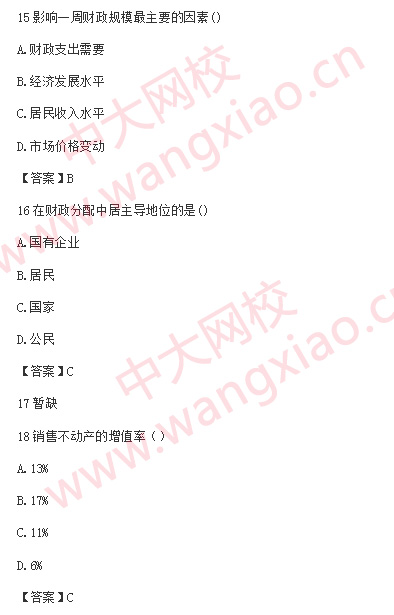 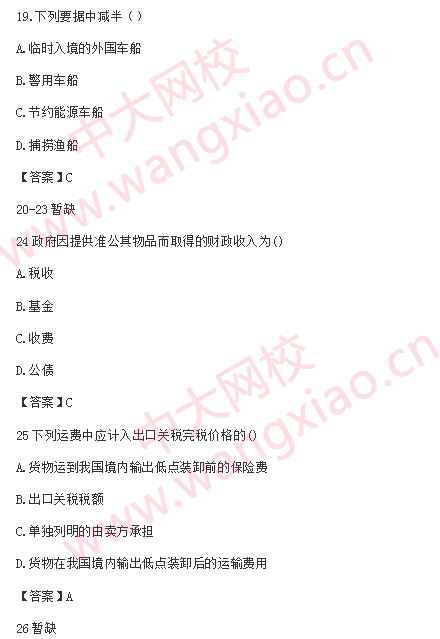 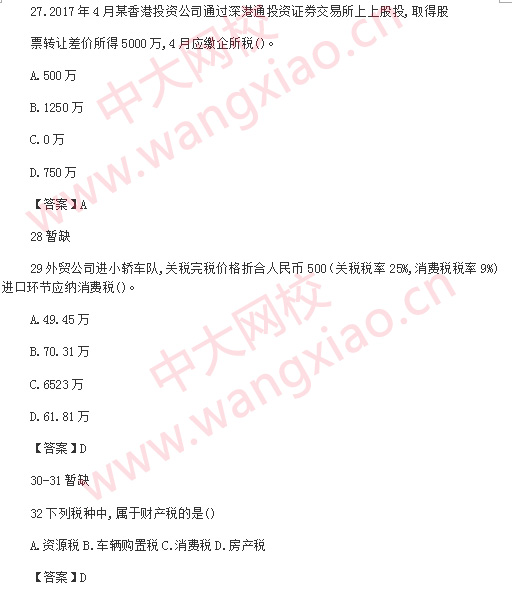 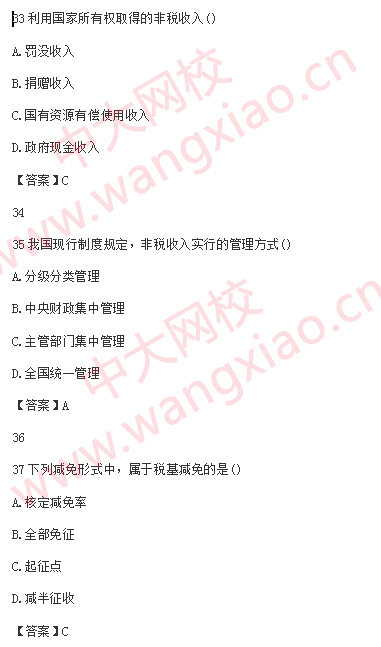 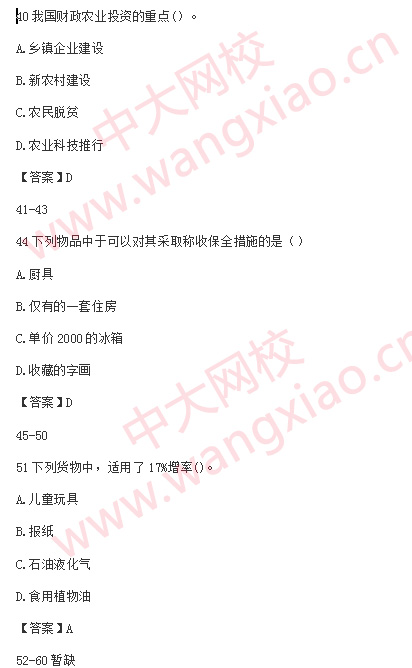 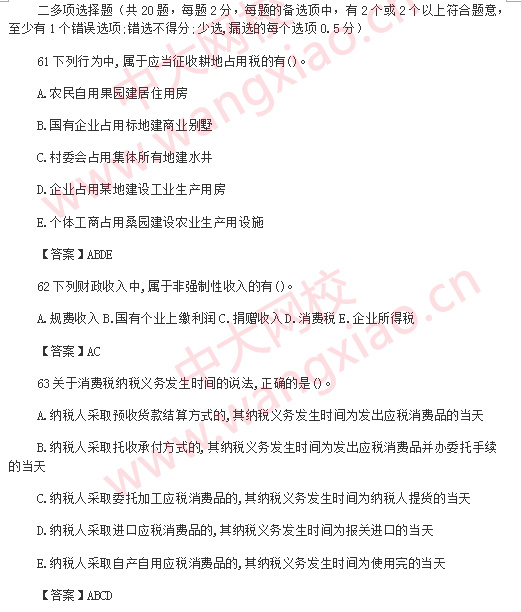 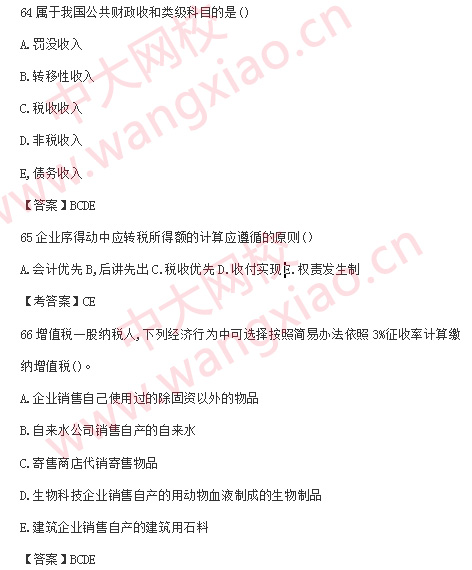 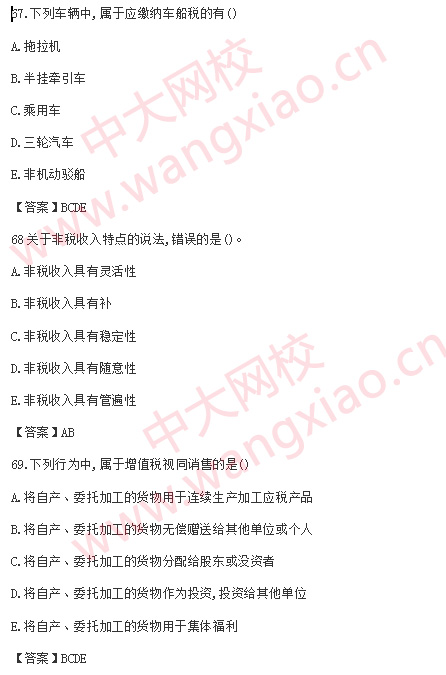 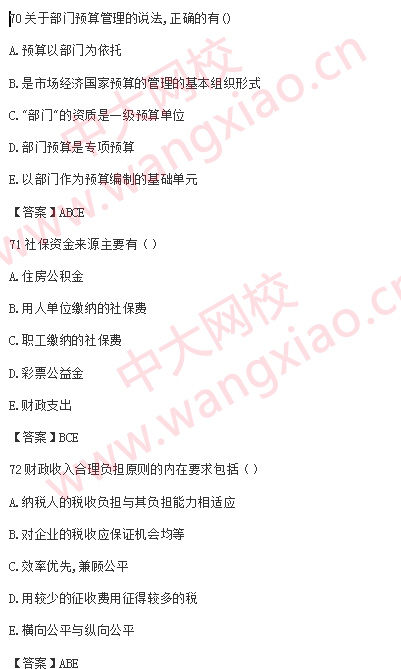 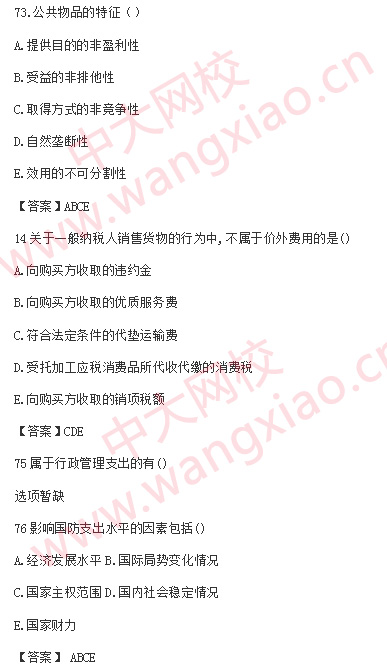 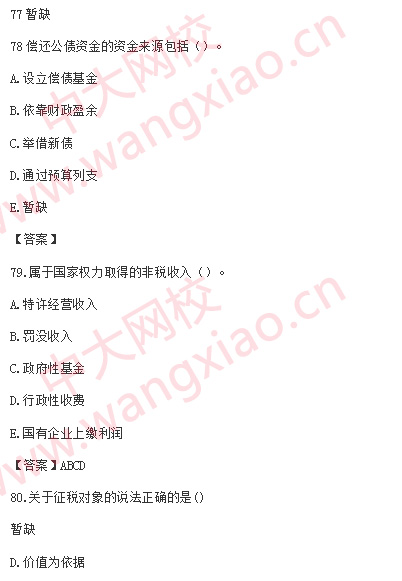 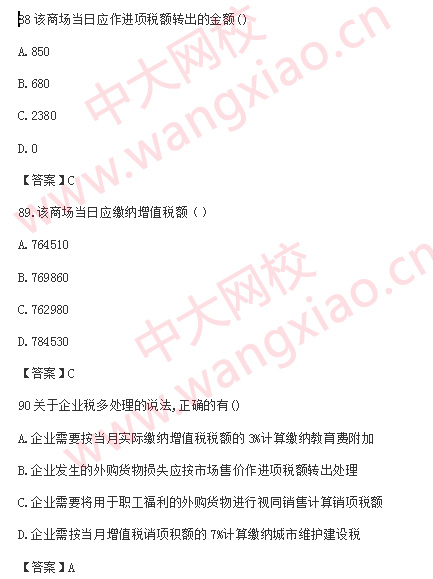 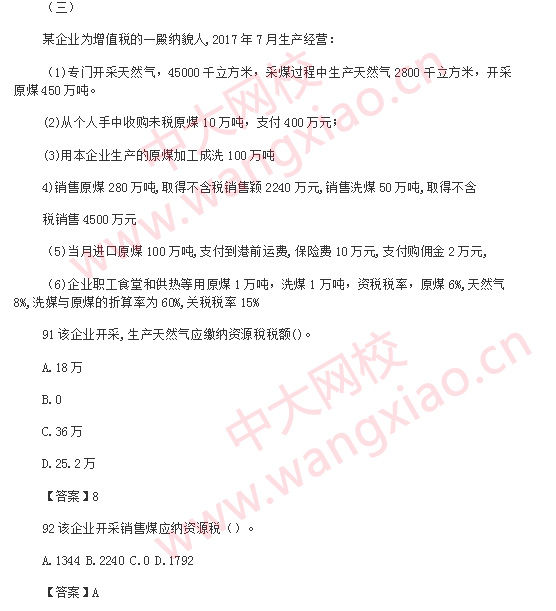 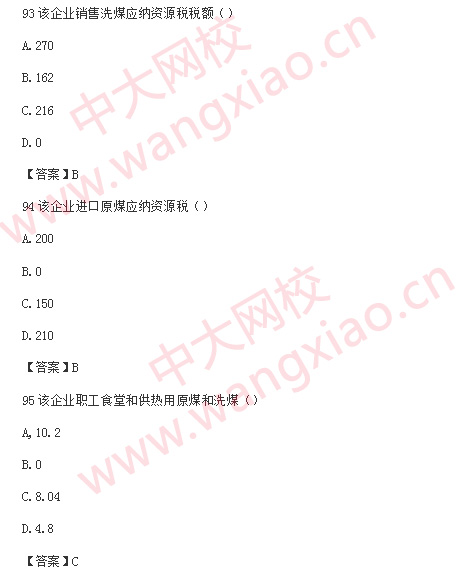 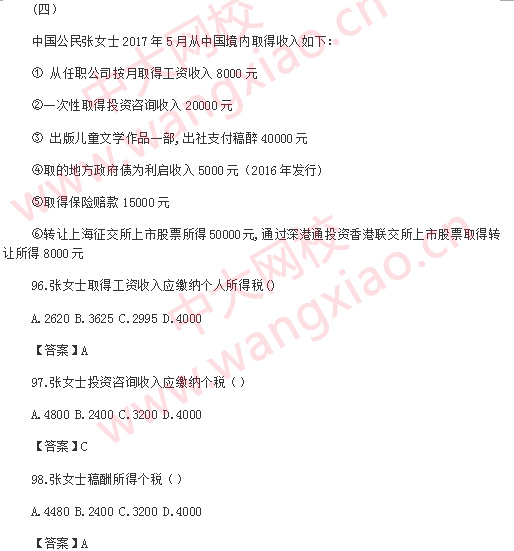 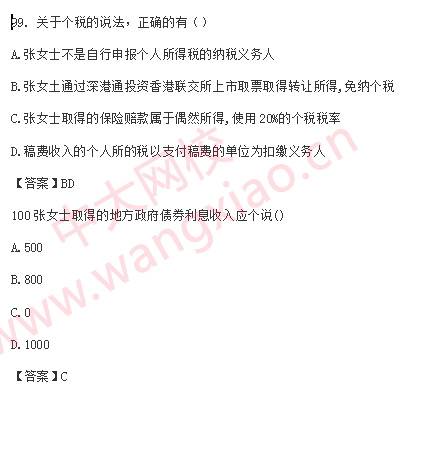 